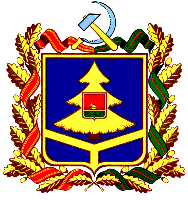 Департамент образования и наукиБрянской области от ___________№___________                     г.Брянск        Во исполнение мероприятий  Федеральной целевой программы развития образования на 2011-2015 годы  по направлению «Распространение на всей территории Российской Федерации современных моделей успешной социализации детей», в целях организации практической части обучающих мероприятий, стажировок в рамках деятельности федеральной стажировочной площадки в Брянской областиПРИКАЗЫВАЮ:Создать  базовую  площадку федеральной стажировочной площадки по направлению «Социализация детей с нарушениями опорно-двигательного аппарата в условиях общеобразовательного учреждения, осуществляющего интегрированное обучение детей» на базе  государственного бюджетного специального (коррекционного) образовательного учреждения для обучающихся, воспитанников с ограниченными возможностями здоровья «Супоневская школа-интернат VI вида».Назначить руководителем базовой площадки Марченко Г.А., директора Супоневской школы-интерната VI вида.Утвердить Положение о базовой площадке федеральной стажировочной площадки по направлению «Социализация детей с нарушениями опорно-двигательного аппарата в условиях общеобразовательного учреждения, осуществляющего интегрированное обучение детей»  согласно приложению №1.4.    Утвердить штатную структуру базовой площадки  в количестве 5 единиц:- руководитель  площадки- 1 ед.;- координатор – 1 ед.;- тьюторы – 3 ед.5.   Утвердить функциональные обязанности специалистов базовой площадки в соответствии с приложением №2.6. Руководителю базовой площадки (Марченко Г.А.):     6.1.   отредактировать локальные акты по школе-интернату с учетом деятельности базовой площадки;      6 .2. разработать  план-график  деятельности базовой площадки  в рамках  функционирования федеральной стажировочной площадки на текущий год.7.   Руководителю федеральной стажировочной площадки (Пихенько И.Н.):     7.1. заключить договор о сотрудничестве с базовой площадкой;     7.2.   утвердить перспективный план  работы базовой площадки;      7.3.   утвердить  план-график реализации проекта в рамках деятельности федеральной стажировочной площадки на 2013 год.8.  Контроль за исполнением приказа возложить на первого заместителя директора департамента И.И.Потворова.Директор департамента                                      В.Н.ОборотовТурлакова Н.В.,64-37-93                                       П Р И К А З                                              О создании базовой площадки федеральной стажировочной площадки по направлению «Социализация детей с нарушениями опорно-двигательного аппарата в условиях общеобразовательного учреждения, осуществляющего интегрированное обучение детей»